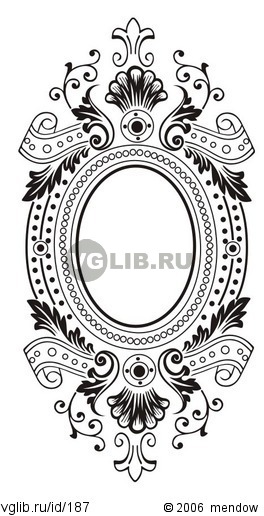 ООО «Торговый Дом- МЕГАСТИЛЬ»      Комплексное снабжение предприятийООО «Торговый Дом - МЕГАСТИЛЬ» ИНН 2463224019 КПП 246301001Юридический адрес: 660028,  Россия г. Красноярск, ул. Телевизорная 1 строение 18 офис 208 Фактический адрес: 660028,  Россия г. Красноярск, ул. Телевизорная, 12Почтовый адрес: 660028, Красноярск, а/я 312Т.ф. 8(391) 281-29-26, 275-46-00, 296-58-84, 271-68-99, 2-328-329e-mail: megastyle08@mail.ruСайт компании: www.td-megastile.ruБанковские реквизиты: р/с 40702810411020002590 БИК 045005792 к/с 30101810100000000792Филиал «НОВОСИБИРСКИЙ» ОАО БАНК «ОТКРЫТИЕ» г. Новосибирск Артикул: TB03201 Шапочки -500000 штук Артикул: TB07211-500000 штук Артикул: TB08201   размер S -50000 пар  	размер М-50000 пар 	размер L-50000 пар Артикул: TB08101-100000 пар Артикул: TB08401 размер S -50000 пар 	размер М-50000 пар 	размер L-50000 пар 6. Артикул: TB08301 размер S -50000 пар 	размер М-50000 пар 	размер L-50000 пар Артикул: TB08321-100000 пар Код артикла: TB09901-500000 штук Код артикла: TB03911-5000 штук Код артикла: TB09351-50000 штук Генеральный директор                 ________________    О.В. НовосельскаяМ.П.